武 汉 工 商 学 院招（议）标文件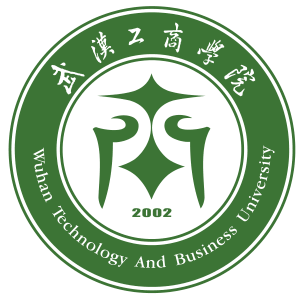 招标项目名称: 智能制造综合实训平台建设项目招标           编      号:  G2022-19                       武汉工商学院招投标办公室二○二二年十二月第一部分   招（议）标邀请根据我校实际需求，现面向社会邀请具有实力的单位进行我校的智能制造综合实训平台建设项目招标，欢迎能满足标书要求的厂家前来投标。一、招标项目名称：智能制造综合实训平台建设项目2022年 12 月 14 日下午5:00前，请有意向的单位将法人授权委托书、被委托人身份证、营业执照副本等上述资料彩色扫描件（全部资料扫描为一个PDF文件）发送至331678357@qq.com邮箱，待招标方审查无误后，将联系供应商进行线上缴纳文件费，每份招标文件   500元（该费用收取后概不退还）。递交标书费的账户信息:支付宝账号：13995699032    户名：杜丹丹（请备注清楚单位名称及所投项目名称）每个投标单位在递交投标书之前,需交纳投标保证金  5万 元，开标后未中标单位的保证金在十个工作日内不计息全额退还,中标单位的保证金则转为合同履约保证金。递交投标保证金的账户信息：户  名：武汉工商学院开户行及账号：建行武汉洪福支行42001237044050001270二、投标截止时间：投标单位于2022年 12 月 16 日，将投标文件交到武汉工商学院招投标办公室。如有延误，视为废标；中标单位应在我校规定的时间内来签订合同，逾期视中标单位放弃中标，我校有权扣留保证金。付款方式：施工完毕经验收合格后支付总货款的90%，验收合格满一年后付清余款。工期：以招标方要求时间为准。开标时间及地点：2022年12月16日上午9点，在我校综合楼12楼第一会议室招标单位：武汉工商学院执行单位：武汉工商学院招投标办公室地  址：武汉市洪山区黄家湖西路3号联 系 人：商务部分：胡老师　027-88147040/15871758771            技术部分：陈主任  13971186965第二部分   投标须知一、招标方式：邀请招标、议评开标。二、投标者要求及相关说明：1、投标者具有独立法人资格，具有相应的经营资质和一定经营规模，具有良好的经营业绩，坚持诚信经营，有良好的服务保障。2、投标价均按人民币报价，且为含制作、运输、安装、验收及税价。三、投标费用：无论投标结果如何,投标者自行承担投标发生的所有费用。四、投标书内容：1、投标书正本一份，副本伍份。如副本内容与正本内容不符，则以正本为准（投标完后，标书概不退还）；2、产品详细报价，投标保证金缴纳凭证；3、故障响应时间及服务承诺细则；4、投标公司简介、企业法人营业执照、法人代表人身份证复印件和委托代理人身份证复印件、法人授权委托书、税务登记证、主要业绩、针对此次项目的原厂授权证明等。5、投标公司须列举近三年来在相近高校的经营业绩，包含联系人及联系方式，供货日期，合同金额等，至少列举3例以上，用表格形式。（务必真实）6、请投标方严格按照我方拟定的标书文件的顺序报价，并注明商品规格，产地等。五、开标与评标：1、开标时间和地点：2022年12月16日上午9点，在我校综合楼12楼第一会议室。2、属于下列情况之一者视为废标：2.1投标文件送达招标单位的时间超过规定的投标截止时间。2.2投标文件未经法定代表人或委托代理人签字。2.3开标后发现招标文件内容有虚假材料或信息。3、在开标之前，不允许投标方人员与评标成员接触，如果投标方试图在投标书审查、澄清、比较及签合同时向投标方人员施加不良影响，其投标将被视为无效投标或取消投标资格。4、本次招投标采取评标员集中议标方式，对未中标的单位我方不负责解释。5、投标单位不得相互串通损害招标单位的利益，一旦发现各投标单位之间串通作弊、哄抬标价，招标单位将取消所有参与串通的投标单位的投标资格并没收投标保证金。六、中标与签订合同1、自开标之日起7日内，招标单位向符合条件的单位进行考察，最后商议定标。2、中标单位如果未按招标单位规定的日期签订合同，或故意拖延签订合同，则招标单位可以扣除其投标保证金并取消其中标资格，另选中标单位。3、中标单位的投标保证金转为合同履约金。4、本招标文件未尽事宜，以合同为准。七、投标单位如有任何疑问，可以向我方招标负责人进行咨询。八、武汉工商学院招投标办公室保留此招标文件的解释权。第三部分     技术要求设备清单：序号设备名称单位数量具体技术参数要求备注1数控车床台11.床身上最大回转直径≥Φ400 mm
2.床鞍上最大回转直径≥Φ260 mm
3.最大车削长度≥400 mm
4.最大车削直径≥Φ285 mm
5.液压卡盘直径≥Φ165 mm
6.主轴头型式：A2-5 ASA
7.主轴锥孔规格：MT No.6
8.主轴通孔直径≥Φ57 mm
9.主轴孔内最大棒料直径≥Φ42 mm
10.主轴转速≥70-3000 r/min
11.主电机功率(连续/30分钟)≥7.5/11 kW
12.尾座套筒直径/行程≥Φ70/80 mm
13.标准结构顶尖锥度4 MT No.
14.机床倾斜角度：45°DEG
15.移动距离   X/Z≥164/410 mm
16.快速移动速度  X/Z≥12/16 m/min
17.刀位数≥8
18.刀具尺寸（车削/镗孔）：20×20/Φ32 mm
19.换刀方式：就近换刀
20.电源25 kVA
21.体积（长×宽×高）（不含排屑器）2370×1670×1970 mm
22.总重量≥3000 kg
23.数控系统：
24.采用NCUC工业现场总线，NCUC总线式驱动单元和总线式I/O单元，系统预留二次开发接口、开通后台编辑、网络功能并且与云服务网络管理平台。
25.基于指令域示波器的波形显示，在CNC中即可调整伺服状态，找出伺服故障，具备伺服调整工具，智能化的误差补偿技术。
26.除了内置存储器外，系统需具有外接CF卡和U盘功能。程序可以直接从存储卡中读取，支持大批量程序加工。
27.其他要求：
28.车床正面自动门、摄像头、吹扫装置；
29.具备以太网接口；
30.具备自动化接口，能实现数控车床的远程启动、程序可上传到车床内存，能获取车床的状态信息、机床的模式、主轴的位置信息；
31.数控车床液压卡盘和自动门的控制与反馈信号可以直接接入机床自身的I/O模块，并且由机床自身来控制，其状态可以通过网络反馈给智能产线总控系统；
32.数控车床能够停在原点位置并把原点状态通过网络传输给工控机; 
33.机床内置摄像头，镜头前装有气动清洁喷嘴
34.数控系统总线方式 NCUC 总线式
35.数控系统需具备二次开发功能
36.数控系统需具备机床调试辅助工具功能
37.数控系统需具备一种并行控制两类工业以太网总线从站设备的功能
38.数控系统需具备一种多类工业以太网总线集成功能
39.数控系统需具备数控加工中的运动规划方法、运动规划器及应用功能
数控系统需具备数控机床热误差补偿功能2五轴加工中心（20T刀库）台11.X轴行程≥450mm 
2.Y轴行程≥440mm 
3.Z 轴行程≥450mm 
4.A 轴行程≥-120～+120deg
5.C 轴行程≥n×360deg 
6.X 轴行程关于工作台中心分布:-225～+225mm 
7.Y 轴行程关于 A 轴轴线分布:-220～+220mm 
8.主轴鼻端到台面最大距离≥520 mm
9.主轴鼻端到台面最小距离:70mm 
10.工作台尺寸≥Ф400mm 
11.工作台最大载重≥200kg 
12.工件最大回转直径及高度≥Ф500×300mm 
13.T 形槽形式:12H8（数量 8 均布）mm 
14.工作台锁紧方式 / 气动 
15.A/C 轴最大扭矩≥1030/318Nm 
16.A/C 轴额定扭矩≥543/176Nm 
17.主轴锥孔规格:HSK-A63 
18.主轴额定功率:20kW 
19.主轴额定扭矩:S1:35/S6(40%)42Nm 
20.主轴转速范围≥20000rpm  
21.刀库形式:伞形 
22.刀库容量:20把 
23.最大刀具直径/长度:φ20/250mm 
24.X/Y/Z 轴快速移动速度≥32/32/32m/min 
25.A/C 轴最大速度≥100/200rpm 
26.X/Y/Z 轴定位精度≤0.008/0.008/0.008mm 
27.X/Y/Z 轴重复定位精度≤0.006/0.006/0.006mm 
28.X/Y/Z 轴定位精度≤0.006/0.006/0.006mm 
29.X/Y/Z 轴重复定位精度≤0.004/0.004/0.004mm 
30.A/C 轴定位精度≤6sec 
31.A/C 轴重复定位精度≤4sec 
32.机床外形（宽×深×高）:1900×3962×2950 mm
33.机床重量:6000kg  
34.机床控制系统:
①采用 NCUC 总线式数控系统，具备 RTCP 控制功能。
②采用≥10.4’’ LED 液晶显示屏。
③数控系统采用模块化、开放式体系结构， 基于工 业 现 场 总 线 技 术 。 总 线 控 制 、 速 度 ≥ 100Mb/s、≥4 通道、必须开通后台编辑、DNC通讯、蓝图编程、以太网控制、DNC 通讯、可控制绝对编码器功能、纳米插补技术、高速刚性攻丝、多主轴控制、三维实体防碰撞技术、模块化、开放式体系结构、支持总线式远程 I/O 单元、支持 CF 卡、USB、以太网等程序展和数据交功能
1）CNC 功能：
①最大控制轴 9 进给轴+2 主轴联动轴数 6 轴；
②最小插补周期 0.5ms；
③最小分辨率 10-4mm/deg/inch；
④最大移动速度 999.999 米/分钟（与驱动单元、机床相关）；
⑤直线、圆弧、螺纹、NURBS；
⑥插补功能参考点返回；
⑦小线段最大前瞻段数 2048；
⑧程序段处理速度 7200 段/秒；
⑨MDI 功能 M、S、T 功能；
⑩加工过程图形仿真和实时跟踪；
⑪内部二级电子齿轮简单车削循环复合车削循环；
⑫自动加减速控制（直线/S 曲线）；
⑬坐标系设定；
2）CNC 编程：
①最大编程尺寸 999999.999mm(最小编程单位为10-3 时)；
②最大编程行数 20 亿行公/英制编程；
③最小编程单位 10-4mm/deg/inch；
④绝对/相对指令编程宏指令编程；
⑤恒线速切削功能；
⑥直径/半径编程自动控制倒角（圆角、直角）；
⑦子程序调用；
⑧工件坐标系设定；
35.数控系统总线方式 NCUC 总线式
36.数控系统需具备二次开发功能
37.数控系统需具备机床调试辅助工具功能
38.其他要求
1)加工中心正面自动门、吹扫装置、摄像头；
2)加工中心有以太网接口；
3)提供自动化接口，能实现加工中心的远程启动、程序可上传到加工中心内存，能获取加工中心的状 态信息、机床的模式、主轴的位置信息；
4)加工中心自动门的控制与反馈信号可以直接接入机床自身的I/O模块，并且由机床自身来控制，其状态可以通过网络反馈给智能产线总控系统；
5)加工中心能够停在原点位置并把原点状态通过网络传输给工控机； 
机床内置摄像头，镜头前装有气动清洁喷嘴。3数控机床组合附件套11.在线测量装置（用于加工中心）
测针触发方向：±X,±Y,+Z；
测针任意单向触发重复（ 2σ）精度≤1μm；
测针各向触发保护行程：XY±15°,Z+5mm；
测针各向触发力：XY平面≤1N，Z向≤6N；
信号传输范围：≤10M；
新电池(单班5%使用率)的工作天数≥200天；
防护等级：IP67；
开启方式：自动开启/关闭
测头启动方式：通电启动（用于加工中心）4工业机器人台11、自由度：6
2、最大负载≥25Kg
3、重复定位精度：≤±0.05mm
4、最大工作半径：1849.5mm
5、减速机：RV减速机和谐波减速机
6、伺服电机：Ethercat工业现场总线绝对式编码器伺服电机
7、控制器：Ethercat工业现场总线机器人控制系统，配备Ethercat总线接口、标准网络接口、VGA接口以及USB接口，DC24V电源供电
8、总线方式：Ethercat总线通讯
9、额定速度：
J1轴≥140°/s,2.44 rad/s；
J2轴≥141°/s,2.46 rad/s；
J3轴≥171°/s,2.98 rad/s；
J4轴≥225°/s,3.92 rad/s；
J5轴≥225°/s,3.92 rad/s；
J6轴≥ 225°/s,3.92 rad/s
10、运动范围：
J1轴≥±155°；
J2轴≥-178/-2°；
J3轴≥+128/+412°；
J4轴≥±360°；
J5轴≥±131°；
J6轴±360°；
11、安装方式：安装在第七轴机器人导轨上；
12、容许惯性矩：J6轴2.0kg㎡；J5轴3.7kg㎡；J4轴3.7kg㎡；
13、容许扭矩：J6轴40.9NM；J5轴79.8NM；J4轴76.5NM
14、防护等级：IP54
15、本体重量：≥210KG
16、控制柜：基于Ethercat工业现场总线技术，支持总线式全数字伺服驱动单元和绝对值式伺服电机，支持总线式远程IO单元
17、示教器：
①尺寸不小于8寸触摸屏；
②触摸屏+周边按键，配备急停开关、钥匙开关以及三段式安全开关；配备USB接口；
③长宽高尺寸不小于：270*230*46（mm）；
④运行内存1G，存储空间为2G；
⑤CPU频率: 1.2GHz；
⑥外接电源：24V，功率：10W；
⑦可实现功能：手动控制机器人运动、机器人程序示教编程、机器人程序自动运行、机器人运行状态监视、机器人控制参数设置。
18、为了方便机器人的调试和修护，需要配备工业机器人自动加工控制功能
19、机器人控制系统需具备一种多类工业以太网总线集成主站功能
20、机器人控制系统需具备加工中的运动规划方法、运动规划器及应用功能
21、机器人控制系统需具备云服务平台数据代理服务功能定制行走式机器人5工业机器人导轨（含第七轴改造）套11.工作面高度≥350mm；
2.总长度\有效长度≥5m\3.8m；
3.驱动方式：伺服电机+减速机；
4.传动方式：齿轮齿条；
5.控制方式：机器人示教器控制；
6.最大线速度≥0.7m/s；
7.润滑方式：润滑泵；
8.负载≥500kg；
9.重复定位精度≤±0.2mm；
10.安装后导轨平面度小于等于±0.3mm；
11.含机器人第七轴改造。有效行程3.8米，总长5米6工业机器人快换夹持系统套11.结构形式：采用夹具快速交换系统
2.检测开关：光电开关
3.夹具数量：3款
4.夹具快速交换系统
5.可搬重量：≥20KG
6.锁紧力：≥492N
7.张开力：≥215N
8.位置再现精度：≤±0.1
9.连接配管：6回路
10.动作气压：0.49-0.7Mpa
11.适用电线：AW G20以下
12.RFID一体式读写头：
13.无线协议：ISO-15693
14.工作频率：13.56MHZ
15.输出功率：23dBm
16.无线速率：26.5kbit/s
17.读写距离：0-60mm
18.通讯接口：RS485
19.通讯速率：115200bit/s
20.外壳材料：黄铜镀镍
21.固定类型：螺母固定
22.工作温度：-25℃-+70℃
23.存储温度：-25℃-+85℃
防水防尘等级：IP67根据工件定制，一公三母配置7工业机器人快换工作台套11、结构形式：铝型材拼接
2、可放置夹具数量：3款
3、固定方式：脚杯+与机器人导轨连接
4、到位传感器：光电开关用于机器人快换夹具的暂存8立体仓库套11.技术指标
1、结构形式：5层6列共30个仓位
2、指示灯：五色状态指示灯
3、传感器：光电传感器
4、尺寸≥1510mm×500mm ×2031mm
2.RFID芯片：
1、无线协议：ISO-15693
2、工作频率：13.56MHZ
3、读写范围：0-45mm
4、存储器类型：EPPROM
5、存储器容量：≥112字节
6、工作模式：可读可写
7、数据保存时间：大于10年
8、可重复读写次数：大于10万次
9、抗金属性：抗金属
10、外壳材料：PBT塑料
11、工作温度：-25℃-+75℃
12、存储温度：-40℃-+85℃
13、防水防尘等级：IP67设5层6列共30个仓位，含安全门、开关按钮、RFID检测设备、光电开关及指示灯9中央电气控制系统硬件套1中央电气控制系统
1.PLC：  
集成PROFINET接口能够与其他设备通信：编程设备、HMI设备、其他SIMATIC控制器；
支持以下协议：TCP/IP、ISO-on-TCP、S7通信（服务器）；
采用公开的用户通信和分布式I/O指令，能够与其他的CPU、PROFINET I/0设备、使用标准的TCP通信协议的设备通信。遵循RS485/422技术规范；
支持扩展125kb工作存储器/4MB负载存储器，可用专用SD卡扩展；
信号模块扩展：支持8个信号模块；
信号扩展：支持1块信号板；
通信模块扩展：支持扩展通信模块；
通信：2个端口。以太网通信；
支持连接数：3个用于HMI、8个用于客户端、1个用于编程设备、8个用于用户程序中以太网命令、3个用于服务器GET/PUT；
2.通讯：Modbus TCP/IP；
3.人机界面：西门子TP900精智面板；
4.配线接口：快插；
5.工业交换机
6.尺寸：650mm×420mm×980mm；负责周边设备及机器人控制，实现智能制造单元的流程和逻辑总控10配电柜套1实现单元配电实现单元配电11安全防护系统套1框架材质：方管+铁丝网
安全开关：安全门打开时，所有设备处于暂停状态
固定方式：地脚固定
尺寸：高≥1.2m防止意外闯入、保护人员安全12单元附件套11、单元附件用于产线组装、连接及调试；包含：
2、机械附件（含单元调试毛坯、螺钉、螺母、落位附件等）
3、气动附件（含气管、快速接头、变径接头、气源件等）
4、电气附件（含线槽、继电器、IO板、网线等）单元附件用于产线组装、连接及调试13控制系统硬件套3含3套电脑及桌椅，计算机配置如下：
①处理器≥i7；
②内存≥8GB；
③硬盘≥500GB 可用空间；
④显卡：独立显卡，显存≥ 2GB；
⑤系统为 windows7/10 64 位版本；
⑥≥21.5 寸液晶显示器；含电脑及电脑桌14可视化系统及显示终端台3含可视化显示终端
大小≥40英寸；
数量：2台
大小≥55英寸；
数量：1台
显示内容：总控软件、视频监控；显示机床运行状态，工件加工情况、加工效果、加工日志、数据统计等15刀具附件套1该附件用于产线的加工，主要包含：
1、刀具（含外圆车刀、螺纹车刀、钻头、变径套）；
2、油品（含冷却液、抗磨液压油、导轨油、主轴冷却油）该附件用于产线的加工16光学自动扫描测量机套11.量程及精度
XY轴量程（mm）：290×200
Z轴量程（mm）：300
XY向示值误差（μm）：2.5+L/200(L:为测量长度mm)
Z向示值误差（μm）：2.5+L/200(L:为测量长度mm)
XYZ光栅数显分辨力（μm）：1
工作台玻璃尺寸（mm）：375×275
工作台承重（kg）：25
2.光学影像系统
图像传感器：500万像素高清晰数字摄像机
变倍镜头：0.7X - 4.5X双侧远心镜头
视频总倍率：18X - 230X
物方工作距离（mm）：90±2
物方视场（mm）：8.57 - 1.33
光源：面光源为程控三环八区LED冷光源，轮廓光为LED远心平行冷光源
3.其它技术参数
软件附属功能：支持二维码扫描识别存储、对接MES系统，支持对接第四轴及二次开发
仪器净重(kg)：240
仪器外形尺寸（长×宽×高）（mm）：900×644×1600
配件：接触式电感测头
工作电源：AC200-240V；50/60Hz；450W（注：需有电阻≤4Ω接地线）
工作环境：温度20±2℃,相对湿30%-80%,振动＜0.002g，低于15Hz，远离振源全防护罩恒温恒湿、配测头探针、支持二维码扫描识别存储、对接MES系统，对接机器臂17总控MES系统套1智能制造管控MES 软件是部署在电脑上的、运用于自动产线的控制系统。它能对产线上的机床、ROBOT、测量仪等设备的运行进行监控，并提供方便的可视化界面展示所检测的数据。同时，智能产线MES 系统可以完成数据的上传下达，将数据（报工、状态、动作、刀具等）上报、将生产任务和命令（CNC 切入切出控制指令、加工任务）下发到设备。
1.功能要求：
（1）支持主流PLC通讯；（2）支持Win7及以上操作系统版本；
（3）软件架构为C/S（Client/Server）架构；（4）支持多规格产品混流加工。
2.用户权限管理：
（1）支持三级用户权限管理功能，具备不同功能操作权限；（2）支持新增用户功能；
（3）支持删除用户功能；（4）支持密码修改功能。
3.网络通讯：
（1）支持数控通过IP组网通讯；（2）支持RFID系统组网通讯；
（3）支持主流PLC组网通讯；（4）支持智能仓储系统组网通讯；（5）支持测量系统通讯。
4.数据采集：
（1）支持数控系统数据采集；（2）支持RFID系统数据采集；
（3）支持PLC数据采集；（4）支持测量系统数据采集；
（5）支持智能仓储数据采集。
5.实时加工监控：
系统运行实际位置、指令位置、负载电流；进给倍率、快移倍率、主轴倍率；当前刀具数据、主轴转速、NC代码；当前机床面板运行状态；
6.自动化运行控制：
（1）通过与PLC交互控制自动门开、关；（2）控制系统选择相应的工艺自动运行；
（3）控制机器人自动取料、放料；（4）RFID管理；（5）支持RFID系统数据通讯；
（6）支持RFID初始化工艺数据；（7）支持RFID自动读、写数据；（8）支持工艺流程全程数据追踪。
7.产品统计分析：
（1）支持产品加工数量统计功能；（2）支持成品质量分析功能；（3）订单派发；
（4）支持多台系统订单派发功能；（5）支持多个文件同时派发功能；
（6）料仓管理；（7）支持料仓可视化管理功能；
（8）支持料仓位工件状图管理功能；（9）支持料仓工位成品质量情况管理功能。
8.故障诊断：
（1）支持数控系统实时报警监控功能；（2）支持总控PLC报警监控功能；
（3）支持RFID故障信息监控功能；（4）支持测量设备故障信息监控功能；
（5）系统日志记录；（6）支持系统日志管理功能；（7）支持设备日志管理功能；
（8）支持系统安全日志和运行日志功能；（9）支持数控系统设备日志功能。
9.检测补偿：
（1）支持检测公差范围设置功能；（2）支持检测补偿值补偿功能。
10.为了确保设备的稳定性、可靠性以及维护便捷性，MES软件与所选的数控系统产品、机器人产品需出自同一个品牌厂家。智能制造管控MES 软件是部署在电脑上的、运用于自动产线的控制系统。18安装调试套1生产线全部安装调试